30 апреля 2020 года в дистанционном режиме состоялось заседание МО учителей истории и обществознания.Тема: «Повышение качества обученности учащихся».1.« Формирование позитивного отношения обучаемых к  урокам истории и обществознания»Мастер-класс учителя МБОУ СОШ №2 п. Добринка Родионовой И.В.2.«Информационные технологии в проектной деятельности на уроках обществознания».Из опыта работы учителя  МБОУ СШ с. Пушкино Рябовой  Е.В. 3.«Активизация познавательной деятельности учащихся на уроках истории и обществознания» Из опыта работы учителя  МБОУ СОШ с. Талицкий Чамлык Тонких О.А.4. Из опыта работы по подготовке к ЕГЭ по обществознанию в 2020 году учителя истории и обществознания МБОУ «Лицей №1»  п. Добринка Лазарева А.П.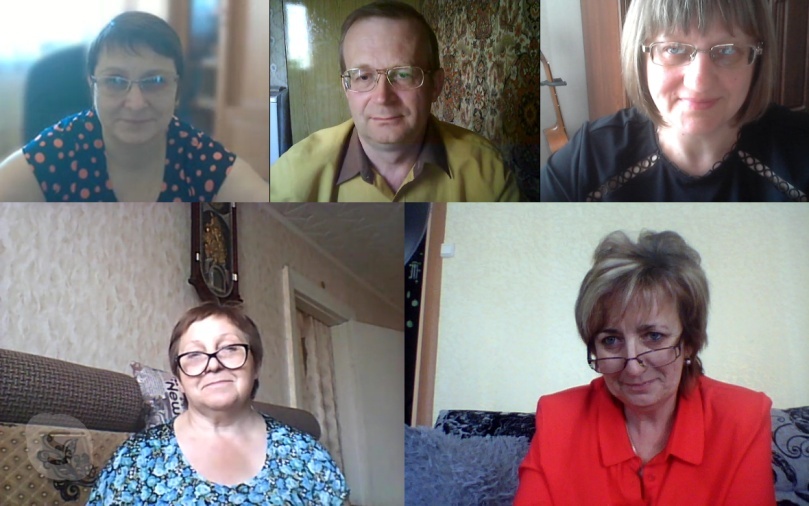 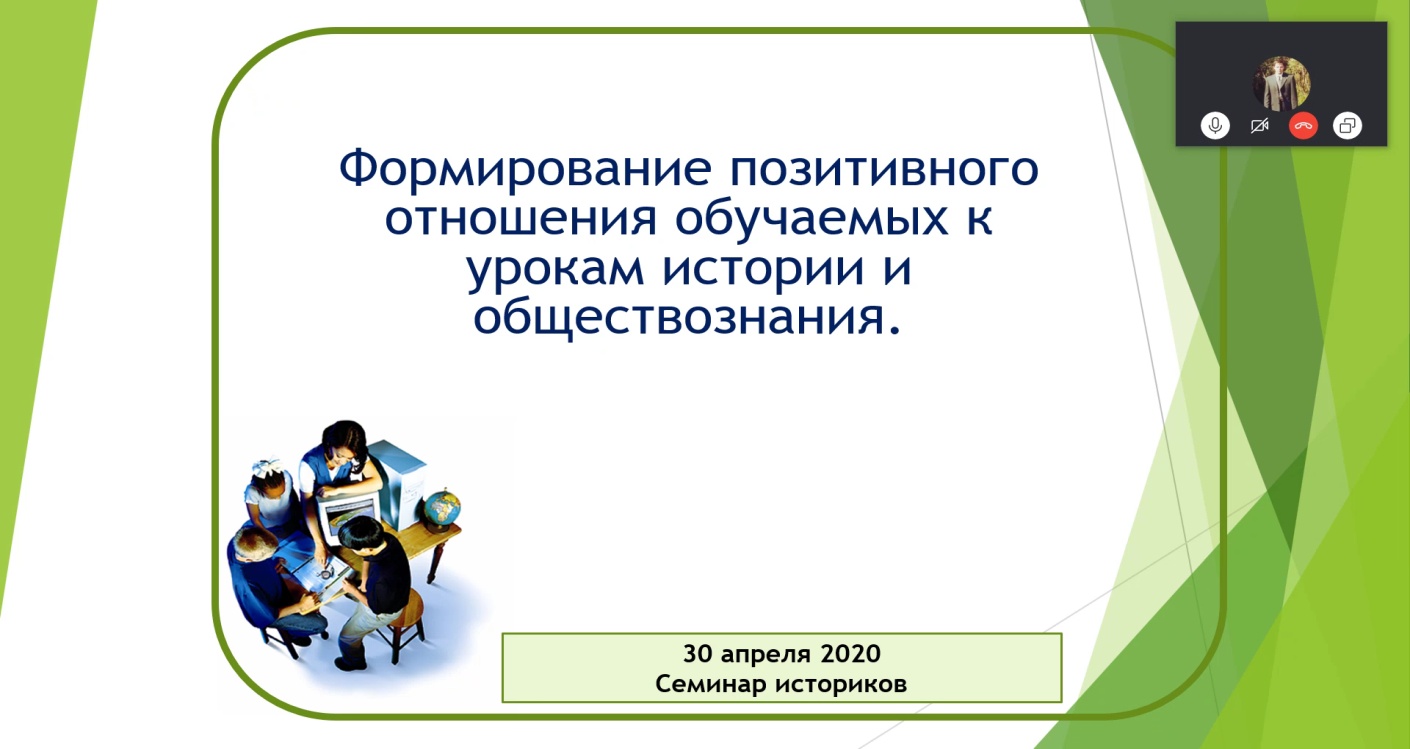 